КАРАР                                                                      РАСПОРЯЖЕНИЕ28 апрель 2021 й                          № 3                       28 апреля 2021 г.О назначении лица, ответственного за ведение делопроизводства и архивного дела в Администрации сельского поселения Казанчинский сельсовет МР Аскинский район Республики Башкортостан  В целях организации делопроизводства и работы архива, систематизации документов и обеспечению их сохранности:Назначить ответственным за работу с архивом,  организацию хранения и обеспечение сохранности архивных документов сельского поселения Казанчинский сельсовет муниципального района Аскинский район Республики Башкортостан А.А. Муфтахтдинову – управляющего делами администрации сельского поселения Казанчинский сельсовет.Контроль за исполнением настоящего распоряжения оставляю за собой.         Глава сельского поселения                                           И.Ф.ДенисламовБашҡортостан  РеспубликаһыАСКЫН РАЙОНЫМУНИЦИПАЛЬ РАЙОНЫНЫҢҠАҘАНСЫ АУЫЛ СОВЕТЫАУЫЛ БИЛӘМӘҺЕХАКИМИӘТЕ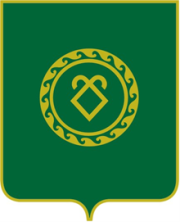 АДМИНИСТРАЦИЯСЕЛЬСКОГО ПОСЕЛЕНИЯКАЗАНЧИНСКИЙ СЕЛЬСОВЕТМУНИЦИПАЛЬНОГО РАЙОНААСКИНСКИЙ РАЙОНРеспублики Башкортостан